Curriculum VitaeNama Lengkap             	 : Ritsa Mahyasari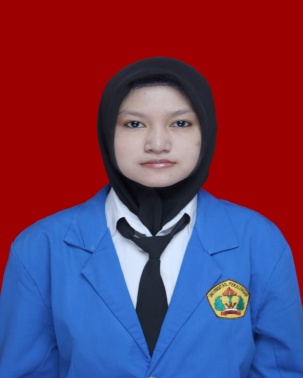 Tempat, Tanggal Lahir: Pekalongan, 30 November 1993Jenis Kelamin              : PerempuanKewarganegaraan      : IndonesiaAgama                        : IslamStatus	                       : Belum kawinIdentitas No. KTP        : 3375037011930003Alamat            : Jl. Darkat No.7 Rt.003/Rw.002 Ds. Pabean Kec. Pekalongan Utara                                           			  Kota Pekalongan                                 No. Hp                         : 085878234732Email                           : sarahmahayu@gmail.comPendidikan Formal1999-2005       : MSI 17 Pabean2005-2008       : MTs Ribatul Muta’allimin2008-2011       : MAN 2 Pekalongan2011-2015	: Universitas Pekalongan KemampuanMenguasai komputer (Ms word, excel, power point)Menulis baik fiksi maupun non fiksi Meneliti dan mengedit naskahPengalaman MenulisTelah tergabung bersama kawan-kawan penulis lainnya dan menghasilkan beberapa buku antologi, antara lain berjudul :“Moni” Motivasi Mini (Dua Tujuh Aksara, 2012) “Karena Surga Ada di Bawah Telapak Kaki Ibu” (Writing Revolution, 2012)“Qasidah Lintas Cahaya” (Pena Nusantara, 2012)“Cerita SMA #4” (Harfey, 2013)“Mom, I’m Fallin In Love” (Pena Nusantara, 2013)“Fabel Cinta Indonesia” (Ae Publishing, 2013)Demikian riwayat hidup ini saya buat dengan sebenarnya.Pekalongan, 6 Oktober 2015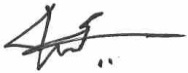 Ritsa Mahyasari